7.pielikumsMinistru kabineta   2013.gada ____.jūnija noteikumiem Nr.____ 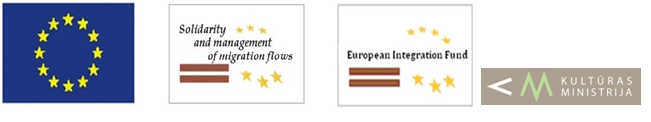 Eiropas Trešo valstu valstspiederīgo integrācijas fonda 2012.gada programmas 1.”b” aktivitātes „Vienotas koordinējošas un informatīvas struktūras izveide trešo valstu pilsoņu integrācijas atbalstam” projektu iesniegumu kvalitātes vērtēšanas kritēriji (ierobežota projektu iesniegumu atlase)Kultūras ministre 							Ž.Jaunzeme - GrendeVīza: Valsts sekretārs							G.Puķītis1383G.Preimanis, 67 330 314Gatis.Preimanis@km.gov.lv Nr.p.k.Projekta iesnieguma vispārīgie kvalitātes vērtēšanas kritērijiPunktiMinimālais nepieciešamais punktu skaits un norāde, drīkst (P) vai nedrīkst (N) precizēt projekta iesniegumu1.Projekta iesniegumā vispārīgais un projekta specifiskais mērķis:0–52/N1.1.nav definēts vai neatbilst aktivitātes mērķim01.2.definēts neskaidri, bet atbilst aktivitātes mērķim21.3.skaidri definēts un atbilst aktivitātes mērķim52.Projekta iesnieguma īstenošana:0–51/N2.1.nedod ieguldījumu aktivitātes uzraudzības rādītāju sasniegšanā 02.2.dod ieguldījumu viena līdz divu aktivitātes uzraudzības rādītāju sasniegšanā12.3.dod ieguldījumu trīs līdz četru aktivitātes uzraudzības rādītāju sasniegšanā 22.4.dod ieguldījumu piecu līdz sešu aktivitātes uzraudzības rādītāju sasniegšanā32.5.dod ieguldījumu septiņu līdz astoņu aktivitātes uzraudzības rādītāju sasniegšanā 42.6.dod ieguldījumu visu aktivitātes uzraudzības rādītāju sasniegšanā53.Projekta iesniegumā paredzētie pasākumi:0–52/P3.1.neatbilst Ministru kabineta 2013.gada ......jūnija noteikumos Nr....... „Noteikumi par Eiropas Trešo valstu valstspiederīgo integrācijas fonda 2012.gada programmas aktivitāšu īstenošanu” (turpmāk – noteikumi) paredzētajiem atļautajiem pasākumiem03.2.atbilst noteikumos paredzētajiem atļautajiem pasākumiem, bet nav skaidri un nepārprotami pamatota to nepieciešamība projekta mērķa un plānoto rezultātu sasniegšanai23.3.atbilst noteikumos paredzētajiem atļautajiem pasākumiem, un ir skaidri un nepārprotami pamatota to nepieciešamība projekta mērķa un plānoto rezultātu sasniegšanai54.Projekta iesniegums:0–52/P4.1.nepamato izvēlētās mērķa grupas vajadzības, kā arī nav sniegts mērķa grupas raksturojums04.2.pamato izvēlētās mērķa grupas vajadzības, kā arī ir sniegts mērķa grupas raksturojums, tomēr pamatojums un raksturojums ir vispārīgs24.3.pamato izvēlētās mērķa grupas vajadzības, kā arī ir sniegts mērķa grupas raksturojums, pamatojums un raksturojums ir izvērsts un pietiekams, dotas skaidras atsauces uz izmantoto statistikas datu avotiem un citu informāciju, kas pierāda projekta iesniegumā norādītās informācijas pamatotību55.Projekta iesniegumā problēma:0–52/P5.1.nav definēta un pamatota05.2.ir definēta nepilnīgi, kā arī ir sniegts tikai vispārīgs pamatojums25.3.ir definēta pilnīgi, taču ir sniegts tikai vispārīgs pamatojums35.4.ir definēta pilnīgi, kā arī ir sniegts izvērsts pamatojums ar skaidrām norādēm uz informācijas avotiem56.Projekta iesniegumā savstarpēja sasaiste ar esošo situāciju, identificētajām problēmām, izvirzītajiem mērķiem un plānotajiem fonda projekta rezultātiem:0–50/P6.1.nav norādīta06.2.ir norādīta, taču neskaidri26.3.ir skaidri norādīta57.Projekta iesniegumā noteiktie projekta uzraudzības rādītāji:0–52/P7.1.nesniedz priekšstatu (nav precīzi definēti un izmērāmi) par projekta rezultātu un sasniegto uzlabojumu (ieguvumu) attiecībā pret identificēto stāvokli un ilgtermiņa ietekmi (tai skaitā rezultātu multiplikatīvo efektu un ilgtspēju)07.2.sniedz priekšstatu par projekta rezultātu un sasniegto uzlabojumu (ieguvumu) attiecībā pret identificēto stāvokli un ilgtermiņa ietekmi (tai skaitā rezultātu multiplikatīvo efektu un ilgtspēju), tomēr uzraudzības rādītāji nav precīzi definēti vai izmērāmi vai arī nav pamatota uzlabojumu ietekme27.3.sniedz skaidru priekšstatu (ir precīzi definēti un izmērāmi) par projekta rezultātu un sasniegto uzlabojumu (ieguvumu) attiecībā pret identificēto stāvokli un ilgtermiņa ietekmi (tai skaitā rezultātiem ir multiplikatīvais efekts, ir parādīta to ilgtspēja)58.Izvēlētais personāls (ja pievienots CV) un fonda projekta iesniegumā definētās prasības personāla kompetencei, pieredzei un profesionālajai kvalifikācijai:0–51/P8.1.nav pietiekamas projekta īstenošanai, jo prasības nav saistītas ar norādītajiem pienākumiem vai prasības nav definētas, vai izvēlētā projekta personāla izglītība un pieredze neatbilst izvirzītajām prasībām08.2.ir daļēji pietiekamas projekta īstenošanai, tomēr prasības ir definētas vispārīgi vai izvēlētajam projekta personālam nav pieredzes vai atbilstošas izglītības attiecībā uz uzticētajiem pienākumiem18.3.ir daļēji pietiekamas projekta īstenošanai, tomēr prasības ir definētas vispārīgi, bet izvēlētajam projekta personālam ir atbilstoša izglītība un neliela pieredze attiecībā uz uzticētajiem pienākumiem28.4.ir daļēji pietiekamas projekta īstenošanai, prasības ir definētas skaidri un atbilst pienākumu aprakstam, izvēlētajam projekta personālam ir atbilstoša izglītība, bet neliela pieredze attiecībā uz uzticētajiem pienākumiem38.5.apliecina spēju sekmīgi ieviest projektu, prasības ir definētas skaidri un atbilst pienākumu aprakstam, kā arī izvēlētajam projekta personālam ir atbilstoša izglītība un ilgstoša pieredze attiecībā uz uzticētajiem pienākumiem59.Projekta īstenošanai nepieciešamā materiāltehniskā bāze:0–52/P9.1.nav pietiekama, un tā netiks nodrošināta projekta budžeta ietvaros09.2.nav pietiekama, taču tā tiks nodrošināta projekta budžeta ietvaros29.3.ir nodrošināta daļēji, taču projekta budžeta ietvaros tiks nodrošināta pilnībā39.4.ir nodrošināta pilnībā510.Projekta iesniegumā plānotā projekta uzraudzība:0–31/P10.1.nav definēta010.2.ir definēta, tomēr projekta uzraudzības apraksts nesniedz skaidru priekšstatu, kā finansējuma saņēmējs nodrošinās efektīvu projekta ieviešanas kontroli un fonda finansējuma saņēmēja kontroli pār veiktajiem pasākumiem un izdevumiem 110.3.ir skaidri definēta un nodrošinās efektīvu projekta ieviešanas kontroli un fonda finansējuma saņēmēja kontroli pār veiktajiem pasākumiem un izdevumiem 311.Projekta publicitātes pasākumi:0–30/P11.1.nav definēti011.2.ir definēti, tomēr sniegs tikai nelielu informāciju par fonda projektu vai arī sasniegs tikai šauru personu loku111.3.ir definēti, sniedz plašu informāciju par fonda projektu un sasniedz plašu personu loku312.Projekta iesnieguma budžetā:0–72/P12.1.izmaksas ir nesamērīgas, neatbilstošas tirgus cenām un projekta mērķim012.2.izmaksas ir samērīgas, atbilst fonda projekta specifikai un mērķim un ir atbilstošas tirgus cenām, tomēr četrās vai vairāk budžeta pozīcijās izmaksas pārsniedz tirgus cenas212.3.izmaksas ir samērīgas, atbilst fonda projekta specifikai un mērķim un ir atbilstošas tirgus cenām, tomēr ne vairāk kā trijās budžeta pozīcijās izmaksas pārsniedz tirgus cenas412.4.izmaksas ir samērīgas un atbilstošas tirgus cenām visās izmaksu pozīcijās, ir pamatotas un atbilst fonda projekta specifikai un mērķim713.Projekta iesniegumā metodes mērķa grupas sasniegšanai:0–53/P13.1.nav formulētas013.2.ir formulētas, tomēr nerada pilnīgu skaidrību par izvēlēto metožu atbilstību plānotajiem projekta pasākumiem un efektivitāti mērķa grupas sasniegšanai313.3.ir skaidri un nepārprotami formulētas un rada pilnīgu skaidrību par izvēlēto metožu atbilstību plānotajiem projekta pasākumiem un efektivitāti mērķa grupas sasniegšanai514.Projekta iesnieguma riski, kas saistīti ar projekta pasākumu īstenošanu:0–52/P14.1.nav aprakstīti riski, kas saistīti ar projekta pasākumu īstenošanu, un nav izstrādāts risku novēršanas vai mazināšanas plāns014.2.ir daļēji aprakstīti riski, kas saistīti ar projekta pasākumu īstenošanu, un daļēji izstrādāts risku novēršanas vai mazināšanas plāns214.3.ir aprakstīti visi riski, kas saistīti ar projekta pasākumu īstenošanu, un izstrādāts risku novēršanas vai mazināšanas plāns515.Projekta iesnieguma ieguldījums, lai risinātu politikas plānošanas dokumentos sabiedrības integrācijas jomā definētās problēmas trešo valstu pilsoņu integrācijā:0–52/N15.1.projekta iesniegums nerisina sabiedrības integrācijas jomā definētās problēmas trešo valstu pilsoņu integrācijā015.2.projekta iesniegums risina sabiedrības integrācijas jomā definētās problēmas trešo valstu pilsoņu integrācijā, tomēr piedāvātie risinājumi nav pietiekami215.3.projekta iesniegums risina sabiedrības integrācijas jomā definētās problēmas trešo valstu pilsoņu integrācijā un sniedz būtisku ieguldījumu problēmu risināšanā516.Projekta rezultātu tālāka izmantošana un ilgtspēja:0–53/P16.1.projekta iesniegumā nav aprakstīts, kā projekta iesniedzējs plāno uzturēt un tālāk izmantot projekta laikā sasniegtos rezultātus016.2.projekta iesniegumā ir aprakstīts, kā projekta iesnieguma iesniedzējs plāno uzturēt un tālāk izmantot projekta laikā sasniegtos rezultātus, tomēr netiek sniegta informācija par projekta iesniedzēja materiāltehnisko, personāla un finansiālo nodrošinājumu projekta rezultātu tālākai izmantošanai316.3.projekta iesniegumā ir aprakstīts, kā projekta iesnieguma iesniedzējs plāno uzturēt un tālāk izmantot projekta laikā sasniegtos rezultātus, tai skaitā aprakstīta projekta iesniedzēja materiāltehniskā, personāla un finansiālā nodrošinājuma izmantošana projekta rezultātu tālākā izmantošanā 5Nr.p.k.Projekta iesnieguma kvalitātes kritēriji, kas nosaka projekta atbilstību aktivitātes prasībāmPunktiMinimālais nepieciešamais punktu skaits un norāde, drīkst (P) vai nedrīkst (N) precizēt projekta iesniegumu17.Projekta iesniegumā plānotais tiešā labuma guvēju skaits visos projekta iesniegumā paredzētajos pasākumos kopumā:0–50/P17.1.līdz 50 (ieskaitot) cilvēku017.2.51–99 (ieskaitot) cilvēki117.3.100–149 (ieskaitot) cilvēki217.4.150–200 (ieskaitot) cilvēku317.5.201–300 (ieskaitot) cilvēku417.6.vairāk par 301 cilvēku 518.Projekta iesniegums turpina 2011.gada programmas 1.”b”aktivitātes ''Uzlabot trešo valstu valstspiederīgo piekļuvi valsts un privātajiem pakalpojumiem un produktiem, kā arī palīdzēt viņiem integrēties Latvijas sabiedrībā, nodrošinot starpniecības pakalpojumus un nepieciešamās konsultācijas'' ietvaros īstenoto projektu: 0–55/N18.1.projekts neparedz turpināt 2011.gada programmas 
1.”b”aktivitātes ietvaros īstenotā projekta darbības018.2.projekts paredz turpināt 2011.gada programmas 
1.”b”aktivitātes ietvaros īstenotā projekta darbības5KopāKopā0–88